Об итогах деятельности отдела министерства внутренних дел Российской Федерации по Моргаушскому району Чувашской Республики за 2021 годЗаслушав и обсудив отчет отдела Министерства внутренних дел Российской Федерации по Моргаушскому району Чувашской Республики, Моргаушское районное Собрание депутатоврешило:Информацию о деятельности отдела Министерства внутренних дел Российской Федерации по Моргаушскому району Чувашской Республики за 2021 год принять к сведению.Глава Моргаушского района    Чувашской Республики                                                                                     И.В. НиколаевЧăваш РеспубликинМуркаш районěнДепутачěсен ПухăвěЙЫШĂНУ10.02.2022  № С-18/3Муркаш сали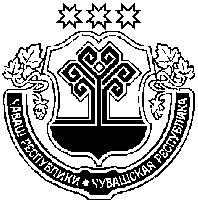 Чувашская Республика  Моргаушское  районное Собрание депутатовРЕШЕНИЕ10.02.2022 г. № С-18/3село Моргауши                                                                         